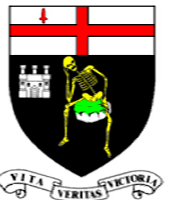 Derry City CouncilStatutory Equality DutiesScreening Of New Council Policies(Questionnaire)Screening of New PoliciesIntroduction and Guidance Notes Section 75 of the Northern Ireland 1998 (“The Act”) requires the Council in carrying out its functions, powers and duties to have due regard to the need to promote equality of opportunity:between persons of different religious belief, political opinion, racial group, age, marital      status or sexual orientation;between men and women generally;between persons with disability and persons without;between persons with dependants and persons without.1.2  	In addition, without prejudice to its obligations above, the Council shall in carrying out its functions, powers and duties have regard to the desirability of promoting good relations between persons of different religious belief, political opinion or racial group.  The Council supports the principles of good relations:  equity, respecting diversity and interdependence, and the development of relationships built on trust and respect.1.3  As stated in its Equality Scheme, the Council intends to screen all of its policies (formal        and informal), functions and roles in order to determine which would require a fuller        equality analysis in the form of an impact assessment. This questionnaire is aimed at providing a standardised, systematic approach to the   	  screening exercise.  A summary of this document will be made available to the Council’s 	  consultees and the general public, via the Council’s web-site and in other formats, (upon 	  request).  This document may also be produced, in full, as part of consultations 	  regarding Equality Impact Assessments.1.5  When the Council is considering a new policy, it will determine whether the policy has the potential to have significant implications for equality of opportunity and/or good relations and  if so will conduct a full impact assessment. Where due limited quantitative and/or qualitative research data, it is not possible to   establish the  ‘significance’ of the equality impact, policies which score positively against any of the screening criteria should be designated for detailed impact assessment.Available evidence Evidence to help inform the screening process may take many forms.  Public authorities should ensure that their screening decision is informed by relevant data. What evidence/information (both qualitative and quantitative) have you gathered to inform this policy?  Specify details for each of the  categories.Needs, experiences and prioritiesTaking into account the information referred to above, what are the different needs, experiences and priorities of each of the following categories, in relation to the particular policy/decision?  Specify details for each of the  categoriesPart 2: Screening questions Introduction In making a decision as to whether or not there is a need to carry out an equality impact assessment, the public authority should consider its answers to the questions 1-4.If the public authority’s conclusion is none in respect of all of the Section 75 equality of opportunity and/or good relations categories, then the public authority may decide to screen the policy out.  If a policy is ‘screened out’ as having no relevance to equality of opportunity or good relations, a public authority should give details of the reasons for the decision taken. If the public authority’s conclusion is major in respect of one or more of the  equality of opportunity and/or good relations categories, then consideration should be given to subjecting the policy to the equality impact assessment procedure. If the public authority’s conclusion is minor in respect of one or more of the  equality categories and/or good relations categories, then consideration should still be given to proceeding with an equality impact assessment, or to:measures to mitigate the adverse impact; orthe introduction of an alternative policy to better promote equality of opportunity and/or good relations.In favour of a ‘major’ impactThe policy is significant in terms of its strategic importance;Potential  equality impacts are unknown, because, for example, there is insufficient data upon which to make an assessment  or because they are complex, and it would be appropriate to conduct an equality impact assessment in order to better assess them;Potential equality and/or good relations impacts are likely to be adverse or are likely to be experienced disproportionately by groups of people including those who are marginalised or disadvantaged;Further assessment offers a valuable way to examine the evidence and develop recommendations in respect of a policy about which there are concerns amongst affected individuals and representative groups, for example in respect of multiple identities;The policy is likely to be challenged by way of judicial review;The policy is significant in terms of expenditure.In favour of ‘minor’ impactThe policy is not unlawfully discriminatory and any residual potential impacts on people are judged to be negligible;The policy, or certain proposals within it, are potentially unlawfully discriminatory, but this possibility can readily and easily be eliminated by making appropriate changes to the policy or by adopting appropriate mitigating measures;Any asymmetrical equality impacts caused by the policy are intentional because they are specifically designed to promote equality of opportunity for particular groups of disadvantaged people;By amending the policy there are better opportunities to better promote equality of opportunity and/or good relations.In favour of none	The policy has no relevance to equality of opportunity or good relations.The policy is purely technical in nature and will have no bearing in terms of its likely impact on equality of opportunity or good relations for people within the equality and good relations categories.	Taking into account the evidence presented above, consider and comment on the likely impact on equality of opportunity and good relations for those affected by this policy, in any way, for each of the equality and good relations categories, by applying the screening questions given overleaf and indicate the level of impact on the group i.e. minor, major or none.Screening questions Additional considerationsMultiple identityGenerally speaking, people can fall into more than one  category.  Taking this into consideration, are there any potential impacts of the policy/decision on people with multiple identities?  (For example; disabled minority ethnic people; disabled women; young Protestant men; and young lesbians, gay and bisexual people). Provide details of data on the impact of the policy on people with multiple identities.  Specify relevant Section 75 categories concerned.Part 3. Screening decisionIf the decision is not to conduct an equality impact assessment, please provide details of the reasons.If the decision is not to conduct an equality impact assessment the public authority should consider if the policy should be mitigated or an alternative policy be introduced.  Please provide detailsIf the decision is to subject the policy to an equality impact assessment, please provide details of the reasons.Part 4: Mitigation When the public authority concludes that the likely impact is ‘minor’ and an equality impact assessment is not to be conducted, the public authority may consider mitigation to lessen the severity of any equality impact, or the introduction of an alternative policy to better promote equality of opportunity or good relations.Can the policy/decision be amended or changed or an alternative policy introduced to better promote equality of opportunity and/or good relations? If so, give the reasons to support your decision, together with the proposed changes/amendments or alternative policy.Part 5 - Approval and authorisationNote: A copy of the Screening Template, for each policy screened should be ‘signed off’ and approved by a senior manager responsible for the policy, made easily accessible on the public authority’s website as soon as possible following completion and made available on request.(Extract from Good Relations Strategy 2011-2014  p107)                        Appendix 1Vision“Making a meaningful difference locally to attitudes and actions, policies and places in a society in transition from conflict to lasting peace.”AimsThe six aims in the strategy are:• Aim 1: Develop and sustain council’s capacity to strategically support and promote	  Good Relations.• Aim 2: Develop and sustain local capacity for Good Relations delivery through funding,                training and advice.• Aim 3: Deliver initiatives promoting Good Relations across generations.• Aim 4: Deliver initiatives exploring relationships between people and place.• Aim 5: Identify and tackle contentious or divisive issues through relevant partnerships.• Aim 6: Continue building Good Relations into local regeneration and council’s	   service provision.Cross-Cutting Themes:Policy ScopingName of Policy:                      Good Relations Core amd Pilot Project FundingPlease tick as appropriate           New Policy                                     Revised Policy              Corporate Policy                           Departmental Policy          If Departmental, please specify which department;  _______________________3a.  Please describe the aims of the policy:The previous GR Grant Aid Scheme was deemed not to be as effective as it could be.  This revised Scheme now hopes to meet the following aims:-To continue to have an open and fair processTo address high levels of ‘ineligibility’ due to documentation in existing processTo only carry out documentation checks once funding has been offered in principle.To allow groups to make a choice between core and project funding on the one application form.To focus on Good Relations strategy priorities To enable groups to apply for funding from other Council Grant Aid as well as the Good Relations funding.To make the process more user friendly, less bureaucratic and have a faster turnaround time.To ensure that all beneficiaries from funding are from the local area.To have one annual call for the funding  3b.   Are there any associated objectives of the policy?  If so, what are they?To ensure that funding is more easily accessible to groups and that quality of application is focus rather than presence of required documentation.Are there any Section75 groups which might be expected to benefit from the intended policy?  If so, explain howNoWho initiated or wrote the policy? Officers within the Community Relations Section of Derry City Council (not sure if the Good Relations Working Group were involved in this) developed and piloted this new approach to the delivery of Good Relations Grant Aid between April and July 2012.Who is responsible for the implementation of the policy?Officers within the Community Relations Section of Derry City Council are responsible for the operational implementation of this process.7.    Are there any factors which could contribute to/detract from the intended aim/outcome of the policy/decision?    If yes, are they                                         Financial                           Legislative                           Other,  please specify   _____ _________       8.    Who are the internal/external stakeholders (actual or potential) that the policy will impact upon?                         Staff                         Service Users                         Other public sector organisations                          Voluntary/Community/Trade Unions                         Other, Please specify – ____Other Funding Bodies______________________9.       Is this policy associated with any other Council Policy(s)?Yes                                          No             If yes, please state the related policy(s) below.Corporate Plan 2011-2015Equality Scheme 2012-2015Good Relations Strategy 2011/2012 – 2013/2014Community Support Plan?? There may be others you would be aware of10(a). How does the policy contribute towards the achievement of the Council’s     strategic objectives? This revised scheme contributes to Council’s Strategic objective as under the Strategic theme of “Service Delivery” Derry City Council has committed itself to a key objective to ‘bring about improved service delivery and enhanced value for money while improving the well-being of our communities and their economic prosperity’11.     How does the Council interface with other bodies in relation to the implementation of this policy?Council will interface primarily with the Community Relations Unit in particular and all other funding bodies such as OFMDFM in the effective implementation of this scheme.Section 75 category Details of evidence/informationReligious belief 2001 Census figures (NISRA) show the breakdown of religious belief in the Derry City Council Area as being:Catholics:                   74,483Presbyterians:           10,779Church of Ireland:       8,284Methodist:                     888Other:                        10,632Statistics, which have been collated in terms of Grant Aid Application, have not required the applicants to indicate which religious groups they belong to and grant aided projects are not allowed to promote particular religious ideals.  However applicants are asked to indicate what area they are in and where are their beneficiaries from.  This information can be used as a proxy indicator and therefore it can be assumed that grant aid applications are representative of the religious breakdown of the Derry City Council community. Political opinion The political opinion of the Council’s elected members is as follows:			S.D.L.P.                      	   14 Seats			Sinn Fein                     	   10 Seats     			Democratic Unionist       5 Seats           			Ulster Unionist                  1 SeatsThis breakdown is taken as a approximate representation of the political opinion of people within the Derry City Council area.  One of the findings of Council’s Household Survey 2011 was that 5% of respondents felt that Council’s grant aid allocation benefitted one community more that the other and respondents felt that more community involvement in the process may help towards equality.  In Derry City Council’s grant aid process applicants are not required to indicate their political opinion and grant aided projects are not allowed to promote particular political ideals.  However once again as applicants are asked to indicate what area they are in and where their beneficiaries are from.  In using this as a proxy indicator it can be assumed that grant aid applications are representative of the political breakdown of the Derry City Council community. Racial group The composition of racial groups in Northern Ireland and the Derry City Council area is noted by NISRA (2001) as follows:	Community	    	    Derry	     	        N.Ireland	White	  	    	104,120	                1,670,988 	Irish Travellers	                      174	                        1,710	Mixed		                      261                                   3,320              Indian		                      203	                        1,569	Pakistani	                         25	                           668	Bangladeshi                              12	                            251	Other Asian		              6	                            190	Black Caribbean	            25	                            256	Black African	                         41	                            491	Other Black	 	            15                                      381	Chinese	        	         150	                         4,145	Other Groups	                         55	                         1,291Derry City Council has no information on the breakdown of grant aid applications in terms of racial group however grant aid has been awarded to groups associated solely with multi-faith and multi-cultural issues. One participant who had taken part in the consultation exercise on 9th July 2012 called for greater funding for Ethnic projects to replicate other Councils.Age Age  (contd)The age profile of the electoral areas in the Derry City Council area is as follows as per the Small Area Population Estimates in 2010 (NISRA).The Education and Library Boards have a statutory duty to fund activities for young people.  It should also be noted that the Health and Social Services Trusts fund many of the activities for senior citizens. The Council are endeavouring to reduce the number of ineligible applications however they will not duplicate this funding. The differential in terms of young people and older people is therefore considered to be due to the ineligibility criteria arising from duplicate funding.It should be noted that some of the projects funded in 2012-13 year have a specific reference to age groups.Marital status On Census day 2001, there were 76,861 persons aged 16 years and over, of these:29,110 were single	                                               (never married, 37.9%)34,430 were married                                                                           (44.80%)  1,241 were remarried 	      	                                                 (1.61%)  4,091 were separated but still legally married	                      (5.32%)  3,202 were divorced; and				                      (4.17%)  4,787 were widowed				                      (6.23%)As Council do not require Grant Aid applicants to identify their marital status there is no evidence to suggest that this policy has a differential impact on this grouping.  Sexual orientationThere are approximately 10,000 members of the LGBT community in the Derry City Council area (Foyle Friend).  As Council do not require Grant Aid applicants to identify their sexual orientation there is no evidence to suggest that this policy has a differential impact on this grouping.It should be noted that grant aid has been awarded to the Rainbow Project in 2012/13.Men and women generallyIn the Derry City Council area the gender composition of the population is denoted as follows (NISRA – Small Area Population Estimates 2010):Derry City Council do have Grant Aid funding specifically for Women’s Development however this does not preclude men or groups representing men from seeking grant aid support under the other programme areas.The information below shows some examples of groups funded with relation to gender in 2012-13.DisabilityAccording to the 2001 Census, there were a total of 22,704 (21.6%) in Derry with a limiting long-term illness. In Northern Ireland the profile of people with a disability is cited as follows:The Health and Social Services Trusts have a statutory duty to fund many of the activities for people with a disability and this inhibits grant aid Council being awarded to disability groups. The Council are endeavouring to reduce the number of ineligible applications however they will not duplicate this funding. The differential in terms of people with a disability is therefore considered to be due to the ineligibility criteria arising from duplicate funding.The evidence below shows however that grant aid was awarded to some groups who specifically dealt with disability issues in 2012/13.During a consultation event in July 2012 a participant outlined that there was a lack of inclusion in the grant aid scheme for people with disabilities.DependantsThere is reckoned to be over 250,000 carers in N.I.  – 10.98% of the population (185066) provide unpaid care.  40.25% are men and 59.75% are women.  40.34% of these carers give 20–50+ hours a week of unpaid care.  7 out of 10 carers under 50 years of age have given up work to care. (NI Anti-Poverty Network 2002).  According to NI statistics 48% of carers are economically active and 33% are in full-time employment.  Derry City Council has no evidence to suggest that there is a differential impact on this grouping in the delivery of this policy.  It is acknowledged however that there is a differential impact on women in terms of the level of caring responsibilities that fall to women.  Grant Aid does consider contributory payments in terms of childcare arrangements of participants taking part in funded projects under the various programmes. category Details of needs/experiences/prioritiesReligious belief Political opinion Racial group Groups representing minority ethnic communities may need to have information in an alternative format to ensure that they properly understand the process. Age Marital status Sexual orientationMen and women generallyDisabilityGroups representing people with sensory disability or people with learning disability may need information to be presented in an alternative format such as Braille or Easy Read. DependantsWhat is the likely impact on equality of opportunity for those affected by this policy, for each of the Section 75 equality categories? minor/major/noneWhat is the likely impact on equality of opportunity for those affected by this policy, for each of the Section 75 equality categories? minor/major/noneWhat is the likely impact on equality of opportunity for those affected by this policy, for each of the Section 75 equality categories? minor/major/noneWhat is the likely impact on equality of opportunity for those affected by this policy, for each of the Section 75 equality categories? minor/major/noneWhat is the likely impact on equality of opportunity for those affected by this policy, for each of the Section 75 equality categories? minor/major/none categoryDetails of policy impactDetails of policy impactDetails of policy impactLevel of impact?    minor/major/noneReligious beliefDerry City Council has no reason to believe that the changes in this policy will have an adverse impact on this Section 75 grouping and in fact may have a positive impact as the process for applications for grant aid support is more user friendly and less bureaucratic thus ensuring that the focus is on meeting GR Strategic priorities (See Appendix 1 for details of the Good Relations’ vision, aims and themes).Derry City Council has no reason to believe that the changes in this policy will have an adverse impact on this Section 75 grouping and in fact may have a positive impact as the process for applications for grant aid support is more user friendly and less bureaucratic thus ensuring that the focus is on meeting GR Strategic priorities (See Appendix 1 for details of the Good Relations’ vision, aims and themes).Derry City Council has no reason to believe that the changes in this policy will have an adverse impact on this Section 75 grouping and in fact may have a positive impact as the process for applications for grant aid support is more user friendly and less bureaucratic thus ensuring that the focus is on meeting GR Strategic priorities (See Appendix 1 for details of the Good Relations’ vision, aims and themes).Minor - PositivePolitical opinion Derry City Council has no qualitative or quantitative evidence to suggest that the policy will act disproportionately in terms of political opinion.  With the process being made more user-friendly and less bureaucratic to reduce the number of applications deemed ineligible, it can be assumed that this policy may have a positive impact on this Section 75 grouping as focus is on projects meeting GR strategic priorities. Derry City Council has no qualitative or quantitative evidence to suggest that the policy will act disproportionately in terms of political opinion.  With the process being made more user-friendly and less bureaucratic to reduce the number of applications deemed ineligible, it can be assumed that this policy may have a positive impact on this Section 75 grouping as focus is on projects meeting GR strategic priorities. Derry City Council has no qualitative or quantitative evidence to suggest that the policy will act disproportionately in terms of political opinion.  With the process being made more user-friendly and less bureaucratic to reduce the number of applications deemed ineligible, it can be assumed that this policy may have a positive impact on this Section 75 grouping as focus is on projects meeting GR strategic priorities. Minor - PositiveRacial group AgeIt should be noted that Council believe that the activities and projects of successful groups do commonly benefit people of all ages within the community and do not have any evidence to suggest that the policy changes act disproportionately in terms of the age categories.  It should be noted that Council believe that the activities and projects of successful groups do commonly benefit people of all ages within the community and do not have any evidence to suggest that the policy changes act disproportionately in terms of the age categories.  It should be noted that Council believe that the activities and projects of successful groups do commonly benefit people of all ages within the community and do not have any evidence to suggest that the policy changes act disproportionately in terms of the age categories.  Lack of Data – unable to denote level of impactMarital status Derry City Council believes that the activities and projects of successful groups do commonly benefit people of all differing marital status within the community and do not have any evidence to suggest that the policy changes act disproportionately in terms of this category.  Derry City Council believes that the activities and projects of successful groups do commonly benefit people of all differing marital status within the community and do not have any evidence to suggest that the policy changes act disproportionately in terms of this category.  Derry City Council believes that the activities and projects of successful groups do commonly benefit people of all differing marital status within the community and do not have any evidence to suggest that the policy changes act disproportionately in terms of this category.  Lack of Data – unable to denote level of impactSexual orientationCouncil do not have any qualitative or quantitative information to support that this policy will have a differential impact on this category.Council do not have any qualitative or quantitative information to support that this policy will have a differential impact on this category.Council do not have any qualitative or quantitative information to support that this policy will have a differential impact on this category.Lack of Data – unable to denote level of impactMen and women generally Council do not have any qualitative or quantitative evidence to suggest that the policy will have an adverse differential impact on the Gender category.Council do not have any qualitative or quantitative evidence to suggest that the policy will have an adverse differential impact on the Gender category.Council do not have any qualitative or quantitative evidence to suggest that the policy will have an adverse differential impact on the Gender category.Lack of Data – unable to denote level of impactDisabilityIt should be noted that Council believe that the activities and projects of successful groups do commonly benefit people of all abilities within the community and do not have any evidence to suggest that the policy changes act disproportionately in terms of the age categories.It should be noted that Council believe that the activities and projects of successful groups do commonly benefit people of all abilities within the community and do not have any evidence to suggest that the policy changes act disproportionately in terms of the age categories.It should be noted that Council believe that the activities and projects of successful groups do commonly benefit people of all abilities within the community and do not have any evidence to suggest that the policy changes act disproportionately in terms of the age categories.Lack of Data – unable to denote level of impactDependants It should be noted that Council believe that the activities and projects of successful groups do commonly benefit people of all levels of caring responsibilities within the community and do not have any evidence to suggest that the policy changes act disproportionately in terms of the age categories.  It should be noted that Council believe that the activities and projects of successful groups do commonly benefit people of all levels of caring responsibilities within the community and do not have any evidence to suggest that the policy changes act disproportionately in terms of the age categories.  It should be noted that Council believe that the activities and projects of successful groups do commonly benefit people of all levels of caring responsibilities within the community and do not have any evidence to suggest that the policy changes act disproportionately in terms of the age categories.  Lack of Data – unable to denote level of impactAre there opportunities to better promote equality of opportunity for people within the  equalities categories?Are there opportunities to better promote equality of opportunity for people within the  equalities categories?Are there opportunities to better promote equality of opportunity for people within the  equalities categories?Are there opportunities to better promote equality of opportunity for people within the  equalities categories?Are there opportunities to better promote equality of opportunity for people within the  equalities categories? category  category If Yes, provide details  If No, provide reasonsIf No, provide reasonsReligious beliefReligious beliefNo – the changes are intended to make the grant aid process more user friendly and less bureaucratic for all thus enhancing their opportunity for accessing funding from Council.No – the changes are intended to make the grant aid process more user friendly and less bureaucratic for all thus enhancing their opportunity for accessing funding from Council.Political opinion Political opinion No – the changes are intended to make the grant aid process more user friendly and less bureaucratic for all thus enhancing their opportunity for accessing funding from Council.No – the changes are intended to make the grant aid process more user friendly and less bureaucratic for all thus enhancing their opportunity for accessing funding from Council.Racial group Racial group No – the changes are intended to make the grant aid process more user friendly and less bureaucratic for all thus enhancing their opportunity for accessing funding from Council.No – the changes are intended to make the grant aid process more user friendly and less bureaucratic for all thus enhancing their opportunity for accessing funding from Council.AgeAgeNo – the changes are intended to make the grant aid process more user friendly and less bureaucratic for all thus enhancing their opportunity for accessing funding from Council.No – the changes are intended to make the grant aid process more user friendly and less bureaucratic for all thus enhancing their opportunity for accessing funding from Council.Marital statusMarital statusNo – the changes are intended to make the grant aid process more user friendly and less bureaucratic for all thus enhancing their opportunity for accessing funding from Council.No – the changes are intended to make the grant aid process more user friendly and less bureaucratic for all thus enhancing their opportunity for accessing funding from Council.Sexual orientationSexual orientationNo – the changes are intended to make the grant aid process more user friendly and less bureaucratic for all thus enhancing their opportunity for accessing funding from Council.No – the changes are intended to make the grant aid process more user friendly and less bureaucratic for all thus enhancing their opportunity for accessing funding from Council.Men and women generally Men and women generally No – the changes are intended to make the grant aid process more user friendly and less bureaucratic for all thus enhancing their opportunity for accessing funding from Council.No – the changes are intended to make the grant aid process more user friendly and less bureaucratic for all thus enhancing their opportunity for accessing funding from Council.DisabilityDisabilityNo – the changes are intended to make the grant aid process more user friendly and less bureaucratic for all thus enhancing their opportunity for accessing funding from Council.No – the changes are intended to make the grant aid process more user friendly and less bureaucratic for all thus enhancing their opportunity for accessing funding from Council. Dependants DependantsNo – the changes are intended to make the grant aid process more user friendly and less bureaucratic for all thus enhancing their opportunity for accessing funding from Council.No – the changes are intended to make the grant aid process more user friendly and less bureaucratic for all thus enhancing their opportunity for accessing funding from Council.To what extent is the policy likely to impact on good relations between people of different religious belief, political opinion or racial group? minor/major/noneTo what extent is the policy likely to impact on good relations between people of different religious belief, political opinion or racial group? minor/major/noneTo what extent is the policy likely to impact on good relations between people of different religious belief, political opinion or racial group? minor/major/noneGood relations category Details of policy impact   Level of impact minor/major/none Religious beliefDerry City Council considers that the introduction of the more user-friendly/less bureaucratic pilot scheme has the potential to improve good relations, as it will potentially give the applicant who is seeking support for a focused project under the Community Relations programme a better chance of obtaining grant aid.   This is in line with Section 75 (2) legislation which defines Good Relations has having a particular focus on race, religion and political preference.  It is also in line with the external funding council sources from the Community Relations Unit (OFMDFM) for grant aid which emphasises challenging sectarianism and racism and promotion of cultural diversity.MinorPolitical opinionDerry City Council considers that the introduction of the more user-friendly/less bureaucratic pilot scheme has the potential to improve good relations, as it will potentially give the applicant who is seeking support for a focused project under the Community Relations programme a better chance of obtaining grant aid.   This is in line with Section 75 (2) legislation which defines Good Relations has having a particular focus on race, religion and political preference.  It is also in line with the external funding council sources from the Community Relations Unit (OFMDFM) for grant aid which emphasises challenging sectarianism and racism and promotion of cultural diversity.MinorRacial groupDerry City Council considers that the introduction of the more user-friendly/less bureaucratic pilot scheme has the potential to improve good relations, as it will potentially give the applicant who is seeking support for a focused project under the Community Relations programme a better chance of obtaining grant aid.   This is in line with Section 75 (2) legislation which defines Good Relations has having a particular focus on race, religion and political preference.  It is also in line with the external funding council sources from the Community Relations Unit (OFMDFM) for grant aid which emphasises challenging sectarianism and racism and promotion of cultural diversity.MinorAre there opportunities to better promote good relations between people of different religious belief, political opinion or racial group?Are there opportunities to better promote good relations between people of different religious belief, political opinion or racial group?Are there opportunities to better promote good relations between people of different religious belief, political opinion or racial group?Good relations categoryIf Yes, provide details  If No, provide reasonsReligious beliefNoPolitical opinion NoRacial group NoGrant Aid applications or beneficiaries are not currently monitored in terms of Section 75 grouping.  Therefore as there is no qualitative or quantitative evidence to denote what level of impact this Grant Aid pilot scheme will have on many of the Section 75 categories it is deemed necessary to carry out a full Equality Impact Assessment.Screened by:      Position/Job Title      DateApproved by:Equality andFairnessWork in the GR Strategy should recognise the importance of the link between Equality and Good Relations. It should also recognise the need to impact and be relevant in areas of high social need.SustainabilityWork in the GR Strategy should seek, while working in the short term, to improve the long term progress towards a Shared and Better Future for all.  Work should strive to make lasting impacts.Innovation &CreativityWork in the GR Strategy should seek to use creative and innovative approaches, pilot new methods where relevant and be open to suggestions/constructive criticism.Rights, Respect& ResponsibilityWork in the GR Strategy should recognise the context of Human Rights and Responsibilities and seek to reflect these values in its initiatives. It should seek to promote respect and understanding of diverse identities; cohesive and shared communitiesInclusion &ParticipationWork in the GR Strategy should seek to include under-represented or minority groups and pro-actively strive to support inclusion. It should seek to promote participation from diverse audiences, strive to reach new audiences and promote active citizenship and volunteering. Through Community Planning approaches initiatives should seek to work with local communities and relevant agencies as integral parts of processes.